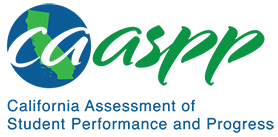 MS-LS2-2 Ecosystems: Interactions, Energy, and DynamicsCalifornia Science Test—Item Content SpecificationsMS-LS2-2 Ecosystems: Interactions, Energy, and DynamicsStudents who demonstrate understanding can: Construct an explanation that predicts patterns of interactions among organisms across multiple ecosystems.[Clarification Statement: Emphasis is on predicting consistent patterns of interactions in different ecosystems in terms of the relationships among and between organisms and abiotic components of ecosystems. Examples of types of interactions could include competitive, predatory, and mutually beneficial.]Assessment TargetsAssessment targets describe the focal knowledge, skills, and abilities for a given three-dimensional Performance Expectation. Please refer to the Introduction for a complete description of assessment targets.Science and Engineering Subpractice(s)Please refer to appendix A for a complete list of Science and Engineering Practices (SEP) subpractices. Note that the list in this section is not exhaustive.6.1	Ability to construct explanations of phenomenaScience and Engineering Subpractice Assessment TargetsPlease refer to appendix A for a complete list of SEP subpractice assessment targets. Note that the list in this section is not exhaustive.6.1.1	Ability to construct quantitative and/or qualitative explanations of observed relationships based on valid and reliable evidence6.1.2	Ability to apply scientific concepts, principles, theories, and big ideas to construct an explanation of a real-world phenomenon6.1.3	Ability to use models and representations in scientific explanationsDisciplinary Core Idea Assessment TargetsLS2.A.7Construct explanations supported by multiple sources of evidence consistent with scientific ideas, principles, and theories that predict patterns of interactions among organisms across multiple ecosystemsConstruct an explanation that includes qualitative or quantitative relationships between variables that predict(s) and/or describe(s) patterns of interactions among organisms across multiple ecosystemsConstruct a scientific explanation based on valid and reliable evidence obtained from sources (including the student’s own experiments) and the assumption that theories and laws that describe the natural world operate today as they did in the past and will continue to do so in the future about patterns of interactions among organisms across multiple ecosystemsCrosscutting Concept Assessment Target(s)CCC1	Use patterns to identify cause-and-effect relationshipsExamples of Integration of Assessment Targets and EvidenceNote that the list in this section is not exhaustive.Task provides information about the interactions among species in an ecosystem:Identifies or predicts predatory, competitive, and/or mutually beneficial interactions (6.1.1, LS2.A.7, and CCC1)Identifies or describes evidence that supports the pattern of interactions (6.1.1, LS2.A.7, and CCC1)Uses reasoning to justify the existence of similar patterns of interactions among organisms across multiple ecosystems (6.1.1, LS2.A.7, and CCC1)Predicts additional interactions not explicitly specified by the data (6.1.1, LS2.A.7, and CCC1)Task provides information or data about a specific real-world phenomenon involving species interactions:Explains the phenomenon by identifying the relevant predatory, competitive, and/or mutually beneficial interactions (6.1.2 and LS2.A.7)Uses reasoning to justify the existence of similar patterns of interactions among organisms across multiple ecosystems (6.1.2, LS2.A.7, and CCC1)Task provides a model or representation of interactions among species in ecosystem(s):Describes the pattern of interactions among organisms that is represented in the model (6.1.3, LS2.A.7, and CCC1)Identifies evidence in the model that supports a claim about interactions among organisms (6.1.3 and LS2.A.7)Possible Phenomena or ContextsNote that the list in this section is not exhaustive.Interspecific relationships, such as competition, predator-prey relationships, commensalism, and mutualismRelationships between abiotic and biotic factors in an ecosystem, such as climate and species presentProposals to restore ecosystems to natural stateDescription of ancient environments based on geological dataEffect of migration of a species from one ecosystem to a different ecosystemCommon MisconceptionsNote that the list in this section is not exhaustive.Introduced species are always beneficial.Only one type of interspecies interaction can occur in a given ecosystem.Additional Assessment BoundariesNone listed at this time.Additional ReferencesMS-LS2-2 Evidence Statement https://www.nextgenscience.org/sites/default/files/evidence_statement/black_white/MS-LS2-2 Evidence Statements June 2015 asterisks.pdfThe 2016 Science Framework for California Public Schools Kindergarten through Grade 12Appendix 1: Progression of the Science and Engineering Practices, Disciplinary Core Ideas, and Crosscutting Concepts in Kindergarten through Grade 12 https://www.cde.ca.gov/ci/sc/cf/documents/scifwappendix1.pdfPosted by the California Department of Education, March 2021 (updated February 2024)Science and Engineering PracticesDisciplinary Core IdeasCrosscutting ConceptsConstructing Explanations and Designing SolutionsConstructing explanations and designing solutions in 6–8 builds on K–5 experiences and progresses to include constructing explanations and designing solutions supported by multiple sources of evidence consistent with scientific ideas, principles, and theories.Construct an explanation that includes qualitative or quantitative relationships between variables that predict phenomena.LS2.A: Interdependent Relationships in Ecosystems7. Similarly, predatory interactions may reduce the number of organisms or eliminate whole populations of organisms. Mutually beneficial interactions, in contrast, may become so interdependent that each organism requires the other for survival. Although the species involved in these competitive, predatory, and mutually beneficial interactions vary across ecosystems, the patterns of interactions of organisms with their environments, both living and nonliving, are shared.PatternsPatterns can be used to identify cause and effect relationships.